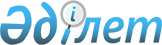 2021 жылға арналған пробация қызметінің есебінде тұрған адамдарды жұмысқа орналастыру үшін жұмыс орындарына квота белгілеу туралы
					
			Мерзімі біткен
			
			
		
					Қостанай облысы Денисов ауданы әкімдігінің 2020 жылғы 19 қарашадағы № 229 қаулысы. Қостанай облысының Әділет департаментінде 2020 жылғы 20 қарашада № 9568 болып тіркелді. Мерзімі өткендіктен қолданыс тоқтатылды
      "Қазақстан Республикасындағы жергілікті мемлекеттік басқару және өзін-өзі басқару туралы" 2001 жылғы 23 қаңтардағы Қазақстан Республикасы Заңының 31-бабына, "Халықты жұмыспен қамту туралы" 2016 жылғы 6 сәуірдегі Қазақстан Республикасы Заңының 9-бабына сәйкес Денисов ауданының әкімдігі ҚАУЛЫ ЕТЕДІ:
      1. 2021 жылға арналған пробация қызметінің есебінде тұрған адамдарды жұмысқа орналастыру үшін жұмыс орындарына квота осы қаулының қосымшасына сәйкес белгіленсін.
      2. "Денисов ауданы әкімдігінің жұмыспен қамту және әлеуметтік бағдарламалар бөлімі" мемлекеттік мекемесі Қазақстан Республикасының заңнамасында белгіленген тәртіпте:
      1) осы қаулының аумақтық әділет органында мемлекеттік тіркелуін;
      2) осы қаулыны ресми жарияланғанынан кейін Денисов ауданы әкімдігінің интернет-ресурсында орналастырылуын қамтамасыз етсін.
      3. Осы қаулының орындалуын бақылау аудан әкімінің жетекшілік ететін орынбасарына жүктелсін.
      4. Осы қаулы алғашқы ресми жарияланған күнінен кейін күнтізбелік он күн өткен соң қолданысқа енгізіледі. 2021 жылға арналған пробация қызметінің есебінде тұрған адамдарды жұмысқа орналастыру үшін жұмыс орындарына квота
					© 2012. Қазақстан Республикасы Әділет министрлігінің «Қазақстан Республикасының Заңнама және құқықтық ақпарат институты» ШЖҚ РМК
				
      Денисов ауданының әкімі 

Б. Нургалиев
Әкімдіктің
2020 жылғы 19 қарашадағы
№ 229 қаулысына
қосымша
№
Ұйымдардың атауы
Ұйымдағы жұмыскерлердің тізімдік саны, адам
Жұмыскерлердің тізімдік санынан пайыздық көрсетілімдегі квота мөлшері
Жұмыс орындарының саны
1
"Олжа Тобольское" жауапкершілігі шектеулі серіктестігі
308
0,3%
1
2
"Фрунзенское" жауапкершілігі шектеулі серіктестігі 
245
0,4%
1
3
"Денисов ауданы әкімдігінің тұрғын үй-коммуналдық шаруашылығы, жолаушылар көлігі және автомобиль жолдары бөлімінің "Дидар" мемлекеттік коммуналдық кәсіпорыны
90
1,1%
1